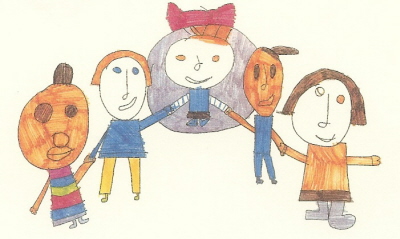 Cleaner RequiredLindon Bennett SchoolMain StreetHanworthMiddlesexTW13 6STTel: 020 8898 0479Email: office@lindonbennett.hounslow.sch.ukWebsite: www.lindonbennettschool.co.ukHeadteacher: Clare LonghurstTo start: 1st September 2020Monday to Friday 3:00pm - 6:00pm (15 hours per week) 39 weeks per year (Term Time plus 5 inset days)Salary: Scale Point 1a Point 1- Salary £7145 approx. per annumLindon Bennett School is looking for a cleaner to work as part of a cleaning team at our Danesbury Road Site. We are a special school catering for a range of special needs.  So you will need to be friendly, caring and reliable. Your cleaning must be to a high level and you must have pride in your work.Please note that whilst the position is at  Danesbury Road, Feltham. Applicants may be required to work at both our sites if required. The school and the London Borough of Hounslow are committed to safeguarding and promoting the welfare and wellbeing of all children.  Successful applications will be subject to an enhanced DBS disclosure.Application forms are available on the school website or via the School Business Manager.Return completed applications to Mark Hutton via the school office or email at office@lindonbennett.hounslow.sch.ukClosing Date for Applications - Friday 10th July 2020 at 12:30pmInterviews in week of 13th July 2020